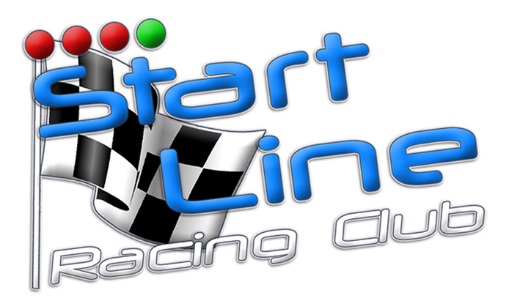 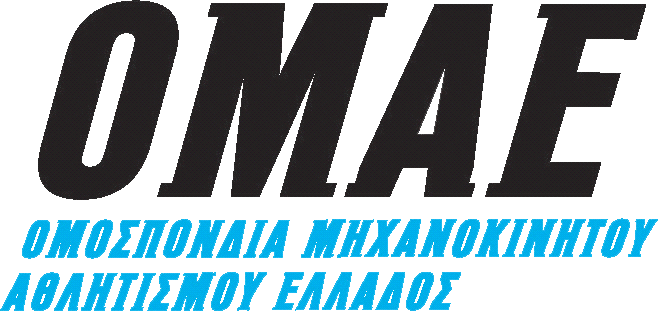 1ος – 2ος ΑΓΩΝΑΣ ROTAX MAX CHALLENGE 2020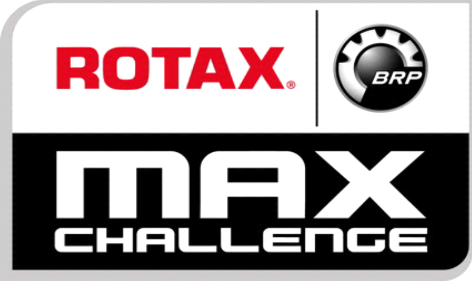 ΣΥΜΠΛΗΡΩΜΑΤΙΚΟΣ ΚΑΝΟΝΙΣΜΟΣΠίστα Καρτ “KARTODROMO” ΑΦΙΔΝΩΝ ΣΑΒΒΑΤΟ 31 ΟΚΤΩΒΡΙΟΥΚΥΡΙΑΚΗ 1 ΝΟΕΜΒΡΙΟΥ Οργάνωση: Start Line ΓΡΑΜΜΑΤΕΙΑ ΤΟΥ ΑΓΩΝΑΗ Γραμματεία του αγώνα θα λειτουργεί στα γραφεία της Start Line. στην πίστα Καρτ “Kartodromo ”ΤΗΛ.:         	ΦΑΞ:Οι αγωνιζόμενοι πρέπει να βρίσκονται σε συνεχή επαφή με την Γραμματεία του αγώνα για να παραλαμβάνουν τα Δελτία Πληροφοριών.ΠΡΟΓΡΑΜΜΑΕΝΑΡΞΗ ΕΓΓΡΑΦΩΝ:				Δευτέρα 5 Οκτωβρίου 2020ΛΗΞΗ ΕΓΓΡΑΦΩΝ:				Παρασκευή 23 Οκτωβρίου 2020	 ώρα 24:00ΔΗΜΟΣΙΕΥΣΗ ΠΙΝΑΚΑ ΣΥΜΜΕΤΕΧΟΝΤΩΝ:	Τρίτη 20 Οκτωβρίου  2020	 ώρα 20:00ΔΙΟΙΚΗΤΙΚΟΣ ΕΛΕΓΧΟΣ:	Παρασκευή 30 Οκτωβρίου 2020	 ώρα 14:30 - 17:00, στην πίστα ΚαρτόδρομοΤΕΧΝΙΚΟΣ  ΕΛΕΓΧΟΣ:	Παρασκευή 30 Οκτωβρίου 2020	 ώρα 14:30 - 17:00, στην πίστα ΚαρτόδρομοΔΗΜΟΣΙΕΥΣΗ ΠΙΝΑΚΑ ΕΚΚΙΝΟΥΝΤΩΝ:		Παρασκευή 30 Οκτωβρίου  2020	 ώρα 18:00ΕΝΗΜΕΡΩΣΗ ΑΓΩΝΙΖΟΜΕΝΩΝ:	Σάββατο 31 Οκτωβρίου 2020  μετά τις ελεύθερες δοκιμές  όλων των κατηγοριών στην πίστα ΚαρτόδρομοΗ παρουσία των αγωνιζομένων είναι υποχρεωτική.ΑΡΘΡΟ 1 ΟΡΓΑΝΩΣΗΤο αθλητικό σωματείο ΓΡΑΜΜΗ ΕΚΚΙΝΗΣΗΣ (Start Line)  μετά από έγκριση της ΟΜΑΕ-ΕΠΑ, οργανώνει  τον 1ο και 2ο αγώνα του ROTAX MAX CHALLENGE, ο οποίος θα διεξαχθεί το Σάββατο 31 Οκτωβρίου και 1Η Νοέμβριου 2020 στην πίστα καρτ Kartodromo Αφιδνών.Ο αγώνας θα διεξαχθεί σύμφωνα με τις διατάξεις:α.	Του Διεθνούς Αθλητικού Κώδικα (ΔΑΚ) και των παραρτημάτων τουβ.	Του Εθνικού Αθλητικού Κανονισμού (ΕΑΚ) και των παραρτημάτων τουγ.	Του Διεθνούς Κανονισμού Καρτ και των παραρτημάτων τουδ.	Της Προκήρυξης Πρωταθλημάτων της ΕΠΑ και των εγκυκλίων τηςε.	Του  Γενικού Κανονισμού Καρτ και των παραρτημάτων τουστ.	Του Sporting and Technical Regulations Rotax Max Challenge 2020, του Γενικού και Τεχνικού Κανονισμού 2020 της Rotax  Hellas, του παρόντος Συμπληρωματικού  Κανονισμού και των παραρτημάτων τουΣημείωση : Ο ΔΑΚ Καρτ ισχύει όπου δεν αντίκειται στον γενικό κανονισμό. 1.2 ΟΡΓΑΝΩΤΙΚΗ ΕΠΙΤΡΟΠΗ Πρόεδρος:					Δημήτρης Χιωτίδης        Μέλη:					Γιώργος ΠαπαδόπουλοςΓιάννης Τσινάβος  1.3 ΣΤΕΛΕΧΗ ΤΟΥ ΑΓΩΝΑΠαρατηρητής:				Λώρης ΜελετόπουλοςΠρόεδρος Αγωνοδικών:			ΘΑΑγωνοδίκης:				Γιώργος ΠαυλόπουλοςΑγωνοδίκης:				ΘΑ	                                   Αλυτάρχης:                                              Άγγελος Αγγελόπουλος                                                Βοηθός Αλυτάρχη:                                    Φίλιππος ΠαπασταθόπουλοςΓραμματέας του Αγώνα:                            Μαρία Τόγελου Επικεφαλής Τεχνικός Έφορος:                    Μάκης Μπερσής Βοηθοί Τεχνικού εφόρου                           ΘΑ                                          Ιατρός του Αγώνα:                                   ΘΑ Υπεύθυνος Σχέσεων με Αγωνιζομένους:      Γιάννης ΤσινάβοςPit Marshal:                                             Γιώργος ΠαπαδόπουλοςΈφορος Χρονομέτρησης-Αποτελεσμάτων:   INFOMEGAΗ αστική ευθύνη των εμπλεκομένων με την οργάνωση και διεξαγωγή του αγώνα φυσικών και νομικών προσώπων, όπως ΟΜΑΕ, ΕΠΑ, Αθλητικό Σωματείο, Οργανωτική Επιτροπή, οδηγοί και στελέχη του αγώνα, καλύπτεται από ασφαλιστική εταιρεία με βάση ασφαλιστική σύμβαση που έχει συναφθεί και ισχύει μεταξύ της ΟΜΑΕ και της εκάστοτε ασφαλιστικής εταιρείας, σύμφωνα με τους όρους και τις προϋποθέσεις της συμβάσεως αυτής και της Ελληνικής Νομοθεσίας. Οποιαδήποτε άλλη ευθύνη των παραπάνω προσώπων κρίνεται με βάση την Ελληνική Νομοθεσία και τους ισχύοντες κανονισμούς  στους οποίους  προβλέπονται οι αρμοδιότητες και η ευθύνη του καθενός.ΑΡΘΡΟ 2       ΠΕΡΙΓΡΑΦΗΟι αγώνες θα διεξαχθούν στην πίστα  καρτ “Kartodromo” Αφιδνών, σε κλειστή διαδρομή μήκους 1.100 μέτρων, κατά τη  φορά των δεικτών του ρολογιού (ΔΕΞΙΟΣΤΡΟΦΗ) και η χωρητικότητα της καθορίζεται στα 34 καρτ.ΑΡΘΡΟ 3         ΚΑΤΗΓΟΡΙΕΣ Τα καρτ που θα γίνουν δεκτά στον αγώνα είναι όσα χρησιμοποιούν κινητήρα ROTAX FR 125cc και χωρίζονται σε 5 κατηγορίες.MICRO MAX  MINI MAX JUNIOR MAX SENIOR MAX / SENIOR MAX MastersDD2 MAX / DD2 MASTERS ΑΡΘΡΟ 4         ΚΙΛΑ ΚΑΤΗΓΟΡΙΩΝ Για την MICRO MAX είναι 105 κιλά.Για την MINI MAX είναι 115 κιλά.Για την JUNIOR MAX είναι 145 κιλά.Για την SENIOR MAX/ MAX MASTERS είναι 160 κιλά.Για την DD2 MAX – DD2 MASTERS είναι 175 κιλά.ΑΡΘΡΟ 5         ΚΑΥΣΙΜΟΤο καύσιμο θα είναι βενζίνη αμόλυβδη 95 οκτανίων με μίξη λάδι 2% για δίχρονους κινητήρες full συνθετικό (ROTAX XPS KART TEC) και θα διατίθεται από την οργάνωση. Τα ρεζερβουάρ θα τελούν από τα χρονομετρημένα μέχρι το τελευταίο σκέλος του αγώνα σε κατάσταση Park Ferme. Όλα τα ρεζερβουάρ θα πρέπει να παραδίδονται καθαρά και άδεια. Όλα τα ρεζερβουάρ θα πρέπει να έχουν σήμανση στο μέγιστο επίπεδο βενζίνης που θα τοποθετηθεί. Επιτρέπεται η αλλαγή σε σήμανση. Ρεζερβουάρ χωρίς σήμανση θα γεμίζουν μέχρι επάνω. Η αφαίρεση καυσίμου απαγορεύεται αυστηρά. Απαγορεύεται σε όλα τα καρτ και τους οδηγούς να εισέρχονται στο Park Ferme με οποιοδήποτε υγρό (εκτός από νερό σε πλαστικό διαφανές μπουκάλι για πόση). ΑΡΘΡΟ 6         ΕΛΑΣΤΙΚΑΤα ελαστικά που προβλέπονται είναι: MOJO TYPE C2 (slick) για την κατηγορία MICRO MAX & MINI MAX  MOJO TYPE D2 (slick) για την κατηγορία  JUNIOR MAX MOJO TYPE D5 (slick) για τις κατηγορίες SENIOR MAX/ SENIOR MAX MASTERS & DD2 MAX/DD2 MAX MASTERSMOJO TYPE CW (wet) για την κατηγορία MICRO MAX & MINI MAXMOJO TYPE W2 (wet) για την κατηγορία JUNIOR MAX MOJO TYPE W3 (wet) για τις κατηγορίες SENIOR MAX/SENIOR MAX MASTERS & DD2 MAX/DD2 MAX MASTERS Πρέπει να τηρείται για όλα τα ελαστικά η μαρκαρισμένη κατεύθυνση περιστροφής τους. (ROTATION)Δεν επιτρέπεται καμία παραποίηση ή τροποποίηση των ελαστικών σε καμία κατηγορία, ΑΥΣΤΗΡΑ.ΕΠΙΠΛΕΟΝ ΧΑΡΑΚΤΗΡΙΣΤΙΚΑ ΓΙΑ ΤΗΝ ΚΑΤΗΓΟΡΙΑ MICRO MAXΕΠΙΠΛΕΟΝ ΧΑΡΑΚΤΗΡΙΣΤΙΚΑ ΓΙΑ ΤΗΝ ΚΑΤΗΓΟΡΙΑ MINI MAXΑΡΘΡΟ 7        ΔΙΚΑΙΩΜΑ-ΔΗΛΩΣΗ ΣΥΜΜΕΤΟΧΗΣΔικαίωμα συμμετοχής έχει κάθε φυσικό ή νομικό πρόσωπο που έχει έγκυρο Δελτίο Αθλητού (άδεια αγωνιζόμενου) για το έτος 2020.Για να λάβει μέρος στον αγώνα πρέπει να δηλώσει συμμετοχή μέσω του ΣΥΣΤΗΜΑΤΟΣ ΔΙΑΔΙΚΤΥΑΚΗΣ ΔΙΑΧΕΙΡΙΣΗΣ ΑΓΩΝΩΝ (ΣΔΔΑ) www.e-omae-epa.gr Το παράβολο ασφάλισης το οποίο καταβάλει ο αθλητής κατά τη Δήλωση Συμμετοχής του στο ΣΔΔΑ καθορίζεται ανάλογα με τη κατηγορία:                MICRO & MINI: 40€                     ΛΟΙΠΕΣ: 50€      Η δήλωσης συμμετοχής σημαίνει αυτόματα για τον συμμετέχοντα πλήρη αποδοχή και γνώση του συμπληρωματικού κανονισμού. Η δήλωση συμμετοχής πρέπει να υποβληθεί μέχρι τη Παρασκευή 23 Οκτωβρίου 2020 και ώρα 24:00 ΑΥΣΤΗΡΑ μέσω του ΣΔΔΑ. Το παράβολο συμμετοχής το οποίο καταβάλει ο αθλητής στο Αθλητικό Σωματείο.          MICRO & MINI: 120€               ΛΟΙΠΕΣ: 130€      Το παράβολο συμμετοχής πρέπει να καταβληθεί στο Αθλητικό Σωματείο Start Line που οργανώνει τον αγώνα μέχρι τη Παρασκευή 23 Οκτωβρίου 2020.ΣΤΟ ΠΑΡΑΒΟΛΟ ΣΥΜΜΕΤΟΧΗΣ ΠΕΡΙΛΑΜΒΑΝΕΤΑΙ ΚΑΙ Η ΕΛΕΥΘΕΡΗ ΕΙΣΟΔΟΣ ΣΤΟ ΧΩΡΟ ΤΟΥ ΑΤΟΜΙΚΟΥ ΣΥΝΕΡΓΕΙΟΥ (ΠΙΤΣ) ΤΟΥ ΟΔΗΓΟΥ, ΚΑΘΩΣ ΚΑΙ ΕΝΟΣ ΑΤΟΜΟΥ ΑΚΟΜΑ.Τα ελαστικά θα πληρωθούν στον αντιπρόσωπο κατά την παραλαβή.Οι κάτοικοι του Εξωτερικού που επιθυμούν να συμμετάσχουν στους Ελληνικούς αγώνες, πρέπει απαραίτητα να διαθέτουν εκτός από την αγωνιστική τους άδεια και την αναγκαία ασφαλιστική κάλυψη κατά προσωπικών ατυχημάτων που να ισχύει στην Ελλάδα.ΑΡΘΡΟ 8    ΕΙΣΟΔΟΣ ΣΤΗΝ ΠΙΣΤΑΑπαγορεύεται με ποινή που μπορεί να φτάσει μέχρι τον αποκλεισμό από την συνάντηση, η είσοδος στην πίστα χωρίς εντολή του αλυτάρχη. Οι αγωνιζόμενοι πρέπει να παραλάβουν από τον Οργανωτή τα διακριτικά τους για οδηγό και μηχανικό.Διακριτικό επίσης θα χορηγηθεί στους υπεύθυνους ομάδας ΚΑΡΤ, εφόσον είναι υπεύθυνοι για περισσότερα από ένα καρτ.ΑΡΘΡΟ 9    ΣΕΙΡΑ ΕΚΚΙΝΗΣΗΣ, ΑΡΙΘΜΟΙ ΣΥΜΜΕΤΟΧΗΣ  Η εκκίνηση θα γίνει με χαμηλή ταχύτητα (rolling start).Η εκκίνηση του αγώνα δίνεται με το σβήσιμο των κόκκινων φώτων στην εκκίνηση.Οι αριθμοί συμμετοχής πρέπει να είναι τοποθετημένοι στις 4 πλευρές του καρτ σε όλη την διάρκεια της συνάντησης. Οι αριθμοί θα είναι χρώματος μαύρου σε καθαρό κίτρινο φόντο. (σύμφωνα με το άρθρο 14.2 του ΓΚΚ)Διαδικασία εκκίνησηςΔιευκρινίζουμε ότι: Μετά την κόκκινη γραμμή επιβράδυνσης στην αρχή της Κ8 οι αγωνιζόμενοι επιβραδύνουν και εισέρχονται στους δύο διαδρόμους με ταχύτητα όχι μεγαλύτερη των 50 χιλ./ώρα η οποία ελέγχεται από το radar. Το radar είναι τοποθετημένο σε εμφανές σημείο για τους αγωνιζόμενους και τον αλυτάρχη μαζί με τα φώτα εκκίνησης. Όσο η ταχύτητα που διατηρούν οι αγωνιζόμενοι είναι μικρότερη των 50 χιλ./ώρα (49.....48....47 χιλ./ώρα) το radar είναι κίτρινο. Εάν η ταχύτητα γίνει 50 χιλ,/ώρα και άνω το radar γίνεται κόκκινο. Οι αγωνιζόμενοι πρέπει να διατηρούν σταθερή ταχύτητα χωρίς αυξομειώσεις ( μικρότερη των 50 χιλ./ώρα ) και απαγορεύεται αυστηρά κάθε επιτάχυνση από την γραμμή επιβράδυνσης μέχρι την κίτρινη γραμμή επιτάχυνσης. Επιταχύνουν μετά την κίτρινη γραμμή επιτάχυνσης παραμένοντας μέσα στους δύο διαδρόμους περιμένοντας να σβήσουν τα κόκκινα φώτα της εκκίνησης και να αρχίσει ο αγώνας.Οι αγωνιζόμενοι μόνο για την διαδικασία της εκκίνησης μετά την γραμμή επιβράδυνσης και την Κ8 συνεχίζουν ευθεία προς την Κ1.Η διαδρομή για την Κ9 είναι κλειστή και ανοίγει την στιγμή που δίνεται εκκίνηση. 	Τα αποτελέσματα των χρονομετρημένων δοκιμών ισοδυναμούν με την σχάρα εκκίνησης των Α’ τελικών αγώνων όλων των κατηγοριών.Τα αποτελέσματα των Α’ τελικών αγώνων ισοδυναμούν με την σχάρα εκκίνησης των Β’ τελικών αγώνων όλων των κατηγοριών. Τα αποτελέσματα των Β’ τελικών αγώνων ισοδυναμούν με την σχάρα εκκίνησης των Γ’ τελικών αγώνων όλων των κατηγοριών. Νικητής σε κάθε κατηγορία θεωρείται ο αθλητής που έχει κερδίσει τον Γ’ Τελικό Αγώνα.   ΠΡΟΓΡΑΜΜΑ ΑΓΩΝΩΝ 31/10 – 01/11/2020ΕΛΕΥΘΕΡΕΣ                               31/10/2020 και 01/11/2020ΔΟΚΙΜΕΣ                        MICRO MAX            	08:30 – 08:40                                          MINI MAX                  08:45 – 08:55                                      JUNIOR MAX            	09.00 - 09.10                                       SENIOR MAX            	09:15 – 09:25                                                   DD2 MAX               	09:30 – 09:40ΧΡΟΝΟΜΕΤΡΗΜΕΝΕΣ              31/10/2020 και 01/11/2020 ΔΟΚΙΜΕΣ                       MICRO MAX           	10:00 – 10:10                                      MINI    MAX            	10:15 – 10:25                                     jUNIOR MAX           	10:30 – 10:40                                     SENIOR MAX                   10:45 – 10:55                                          DD2 MAX           	11:00 – 11:10Α ΤΕΛΙΚΟΙ                               31/10/2020 και 01/11/2020                                   MICRO MAX           	11:40 – 11:55                                      MINI MAX            	12:05 – 12:20                                        JUNIOR MAX           	12:30 – 12:45                                 SENIOR MAX                       12:55 – 13:10                                      DD2 MAX               	13:20 – 13:35Β ΤΕΛΙΚΟΙ                               31/10/2020 και 01/11/2020                                   MICRO MAX           	13:45 – 14:00                                      MINI MAX            	14:10 – 14:25                                  JUNIOR MAX           	14:35 – 14:50                                         SENIOR MAX                  	15:00 – 15:15                                       DD2 MAX            	15:20 – 15:35Γ ΤΕΛΙΚΟΙ                               31/10/2020 και 01/11/2020                                   MICRO MAX           	15:45 – 16:00                                      MINI MAX            	16:05 – 16:20                                  JUNIOR MAX                      16:25 – 16:40                                  SENIOR MAX                      16:45 – 17:00                                       DD2 MAX           	17:05 – 17:20ΤΕΛΙΚΟΣ ΤΕΧΝΙΚΟΣ ΕΛΕΓΧΟΣ   Οποιαδήποτε στιγμή κριθεί απαραίτητο.ΔΗΜΟΣΙΕΥΣΗ ΑΠΟΤΕΛΕΣΜΑΤΩΝ   20 λεπτά μετά την λήξη κάθε αγώνα ΑΠΟΝΟΜΗ ΕΠΑΘΛΩΝ  Στο χώρο της πίστας μετά την λήξη των αγώνων.Οι αγωνιζόμενοι πρέπει να βρίσκονται σε συνεχή επαφή με την γραμματεία του αγώνα για να παραλαμβάνουν τα Δελτία Πληροφοριών.ΑΡΘΡΟ 10        ΣΗΜΑΙΕΣ Πράσινη με κίτρινες διαγώνιες γραμμές : Λανθασμένη εκκίνηση.Μπλε : Παρουσιάζεται στους οδηγούς που θα ντουμπλαριστούν και που θαβρίσκονται τουλάχιστον ένα γύρω πίσω. Η σημασία της είναι η εξής :Ακίνητη : Σας προσπερνούν , κρατήστε τη γραμμή σας.Κινούμενη : Ένας η περισσότεροι αγωνιζόμενοι θα σας προσπεράσουν ,     ελευθερώστε το πέρασμα.Κίτρινη : Κίνδυνος , ελαττώστε ταχύτητα ,απαγορεύεται το προσπέρασμα.Μαύρη με πορτοκαλί κύκλο και αριθμός : Σταμάτημα λόγω μηχανικής βλάβης. Ο οδηγός μπορεί να επανεκκίνηση μετά την επιδιόρθωση της.Λευκή : Παρουσία ενός αργού οχήματος στην πίστα.Κίτρινη με κόκκινες γραμμές : Μειωμένη πρόσφυση (π.χ. λάδι, λίμνη νερού, aquaplaning λόγω βροχής ,πέρασμα από στεγνή σε γλιστερή επιφάνεια .Σε αυτή την τελευταία περίπτωση η παρουσία της σημαίας συνοδεύεται από χέρι που δείχνει προς τον ουρανό. Η σημαία εμφανίζεται για 4 τουλάχιστον γύρους η έως ότου η επιφάνεια ξαναγίνει φυσιολογική )Πράσινη : Τέλος συναγερμού. Σε ορισμένες περιπτώσεις μπορεί επίσης να σημαιοδοτήσει την εκκίνηση για τους γύρους προθέρμανσης η την έναρξη δοκίμων κατά εντολή του Αλυτάρχη.Σημαία αποτελούμενη από ένα μαύρο και ένα άσπρο τρίγωνο και αριθμός¨: Τελευταία προειδοποίηση στον οδηγό , ότι θα τεθεί εκτός αγώνα για αντιαθλητική οδήγηση.Μαύρη και αριθμός : O οδηγός αποκλείεται από το σκέλος και οφείλει ΑΜΕΣΑ να βγει από την πίστα. Κόκκινη : Σταμάτημα άμεσο και απόλυτο.Καρό άσπρη και μαύρη : Τέλος του αγώνα.Αριθμός ΚΑΡΤ μαζί με πινακίδα ποινής : Γνωστοποίηση στον οδηγό του οποίου επιδεικνύεται ο αριθμός ότι του επιβλήθηκε ποινή χρόνου για εσφαλμένη εκκίνηση.Πινακίδα SLOW: άρθρο 21.5 του ΓΚΚΑΡΘΡΟ 11      ΤΕΧΝΙΚΟΣ ΕΛΕΓΧΟΣΣτον τερματισμό θα γίνεται πλήρης και λεπτομερής έλεγχος που μπορεί να προβλέπει μέχρι και την αποσυναρμολόγηση του καρτ: α. για τα καρτ που έχουν καταταγεί στις τρεις πρώτες θέσεις κάθε κατηγορίας β. σε οποιοδήποτε άλλο καρτ, κατά την απόλυτη κρίση των Aγωνοδικών, που ενεργούν αυτεπάγγελτα ή μετά από ένσταση ή μετά από εισήγηση του Aλυτάρχη ή του Tεχνικού Eφόρου ή κατόπιν εντολής της ΕΠΑ/ΟΜΑΕ. γ. κατά τη διαδικασία αυτεπάγγελτων ελέγχων ή τεχνικών ενστάσεων και εφόσον κριθεί ότι ο χώρος, τα εργαλεία ή το προσωπικό δεν επαρκούν ώστε οι μετρήσεις και οι έλεγχοι να πληρούν τις προδιαγραφές που ορίζονται από την ΟΜΑΕ, τα προς εξέταση μοτέρ ή εξαρτήματά τους δύνανται να κρατηθούν ώστε να ελεγχθούν σε τόπο και χρόνο που θα ορισθεί από το Συμβούλιο Αγωνοδικών. Η Οργάνωση έχει τη δυνατότητα να διεξάγει Τεχνικό Έλεγχο και πριν την εκκίνηση.ΑΡΘΡΟ 12       ΕΝΣΤΑΣΕΙΣ – ΕΦΕΣΕΙΣΟι ενστάσεις υποβάλλονται ως εξής :Α) σχετικά με αντικανονική εγγραφή διαγωνιζόμενου το αργότερο μισή ώρα μετά την λήξη του έλεγχου εξακρίβωσης. Β) σχετικά με τεχνικά θέματα το αργότερο 15 λεπτά μετά το τέλος του αγώνα κάθε δοκιμασίας.Γ) σχετικά με αποτελέσματα και τις κατατάξεις μέσα σε 10 λεπτά από την ανακοίνωση των προσωρινών αποτελεσμάτων των διαφόρων προσπαθειών ή 15 λεπτών από την ανάρτηση της κατάταξης κάθε τελικού.     Οι ενστάσεις υποβάλλονται, από τον αγωνιζόμενο (ή τον κηδεμόνα του) ή τον διαγωνιζόμενο και μόνο, εγγράφως στον Aλυτάρχη, στον βοηθό του ή αν λείπουν σε έναν από τους Αγωνοδίκες τα οποία πρέπει να συνοδεύονται από το σχετικό παράβολο το οποίο ορίζεται με εγκύκλιο της ΕΠΑ/ΟΜΑΕ και ισούται με το παράβολο συμμετοχής του αγωνιζόμενου στον αγώνα (εγκύκλιος καρτ 03/2018). Το παράβολο εφέσεων ορίζεται στο ποσό των 600€ (εγκύκλιος καρτ 03/2018). Σε περίπτωση που γίνει δεκτή η έφεση θα επιστρέφεται το 80% του ποσού του παραβόλου της έφεσης, το δε 20% θα παρακρατείται για τη κάλυψη των διαδικαστικών εξόδων της ΟΜΑΕ.  H ένσταση που γίνεται για τεχνικά θέματα πρέπει να αφορά:  α. κινητήρα (ολικός έλεγχος του κινητήρα με βάση το δελτίο αναγνώρισης) β. σασί (με βάση το δελτίο αναγνώρισης) γ. άλλα συγκεκριμένα σημεία ή εξαρτήματα του καρτΚάθε ένσταση πρέπει να αναφέρεται σε ένα  μόνο θέμα . Οι συμμετέχοντες έχουν το δικαίωμα της έφεσης που υποβάλλεται σύμφωνα με τα όσα ορίζει ο Ε.Α.Κ. (Άρθρο 15.2)Δεν γίνεται δεκτή η ένσταση εναντίον διαπίστωσης γεγονότος που δηλώνεται από τον Αλυτάρχη, τους Εφόρους Εκκίνησης και Τερματισμού ή από οποιονδήποτε άλλον έχει ορισθεί από την οργάνωση για την διαπίστωση αυτού του γεγονότος. ΑΡΘΡΟ 13  ΚΑΤΑΤΑΞΗ – ΑΠΟΤΕΛΕΣΜΑΤΑ – ΑΠΟΝΟΜΗΑ’ ΤελικόςΑνάλογα με την κατάταξη στον Α’ τελικό θα δοθούν οι εξής βαθμοί:1ος  - 34 βαθμούς 2ος  - 33 βαθμούς3ος  - 32 βαθμούς ανά 1 μέχρι τον τελευταίο τερματίσανταΒ’ Τελικός  Ανάλογα με την κατάταξη στον Β’ τελικό θα δοθούν οι εξής βαθμοί:1ος  - 34 βαθμούς 2ος  - 33 βαθμούς 3ος –  32 βαθμούς ανά 1 μέχρι τον τελευταίο τερματίσανταΓ’ Τελικός  Ανάλογα με την κατάταξη στον Β’ τελικό θα δοθούν οι εξής βαθμοί:1ος  - 34 βαθμούς 2ος  - 33 βαθμούς 3ος –  32 βαθμούς ανά 1 μέχρι τον τελευταίο τερματίσανταΣτον 1ο, 2ο και 3ο κάθε κατηγορίας θα απονεμηθούν κύπελλα.Σε όλους τους Αθλητές των κατηγοριών θα απονεμηθούν μετάλλια.  ΑΡΘΡΟ 14            ΣΥΜΠΤΥΞΗ ΚΑΤΗΓΟΡΙΩΝ  Σε περίπτωση που κάποιες κατηγορίες δεν συμπληρώνουν ικανό αριθμό συμμετοχών, υπάρχει περίπτωση να συμπτυχθούν σε κοινό σκέλος με διαφορετική βαθμολογία μετά από απόφαση αγωνοδικών. Αριθμός Μητρώου ΕΠΑ:    046/08.10.2020ΓΡΑΝΑΖΩΜΑΜΠΡΟΣΤΙΝΟ 14ΓΡΑΝΑΖΩΜΑΠΙΣΙΝΟ72ΚΙΛΑ105 kg105 kgΣΑΣΙΧΩΡΟΣ ΚΑΥΣΕΩΣ Minimum 2,40mm Minimum 2,40mm ΦΛΑΝΤΖΑ ΙΝΟΧROTAX part No 626 420ROTAX part No 626 420ΕΞΑΓΩΓΗ ΚΥΛΙΝΔΡΟΥ (διάμετρος 18,20mm) ROTAX part No 273 192ROTAX part No 273 192ΨΥΓΕΙΟ MICRO ROTAX part No 295 923 ROTAX part No 295 923 ΕΞΑΤΜΙΣΗ MICROΔΙΑΤΡΗΤΟ ΕΞΑΤΜΙΣΗΣROTAX part No 273 212ROTAX part No 273 212ΓΡΑΝΑΖΩΜΑΜΠΡΟΣΤΙΝΟ 14ΓΡΑΝΑΖΩΜΑΠΙΣΙΝΟ72ΚΙΛΑ115 kg115 kgΣΑΣΙ950 mm950 mmΧΩΡΟΣ ΚΑΥΣΕΩΣ Minimum 1,20mmMinimum 1,20mmΕΞΑΓΩΓΗ ΚΥΛΙΝΔΡΟΥ (διάμετρος 22,20mm) ROTAX part No 273 196ROTAX part No 273 196ΨΥΓΕΙΟ MICRO ROTAX part No 925 923 ROTAX part No 925 923 ΕΞΑΤΜΙΣΗ MINIΔΙΑΤΡΗΤΟ ΕΞΑΤΜΙΣΗΣROTAX part No 273 211ROTAX part No 273 211